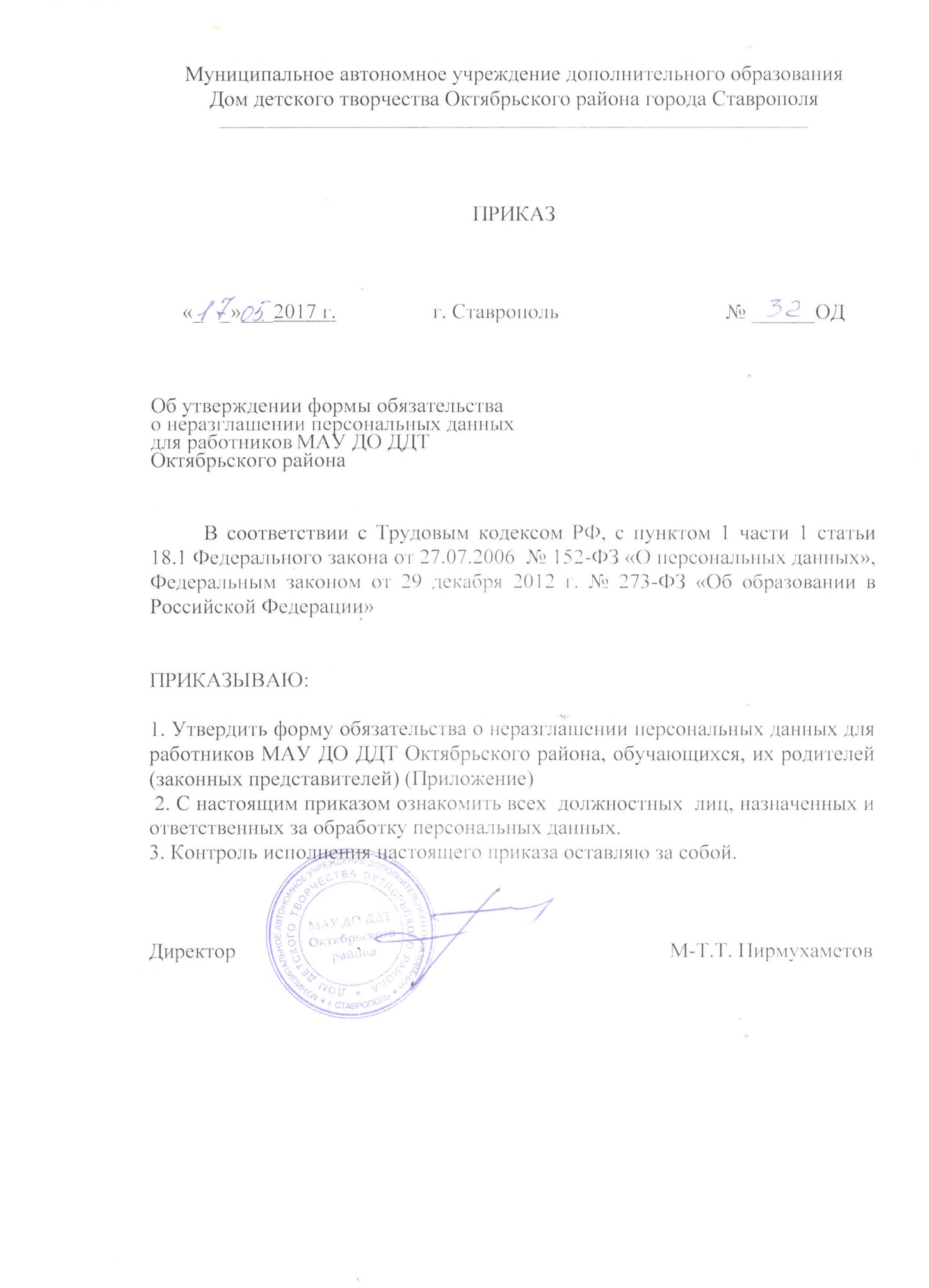 ПриложениеОбязательствоо неразглашении персональных данных работников МАУ ДО ДДТ Октябрьского района, обучающихся и их родителей (законных представителей) Я,_______________________________________________________________________________________________________________________________   обязуюсь не разглашать персональные данные работников МАУ ДО ДДТ Октябрьского района, обучающихся и их родителей (законных представителей), ставшие мне известными в связи с исполнением своих должностных обязанностей. Об ответственности за разглашение персональных данных работников МАУ ДО ДДТ Октябрьского района, обучающихся и их родителей (законных представителей) предупрежден (а). Ф.И.О._________________ Должность______________________________Подпись____________________  20       г.